Инструкция по работе с Цифровым колледжем (виртуальной образовательной средой)Откройте сайт колледжа. Щелкните по ссылке «Цифровой колледж».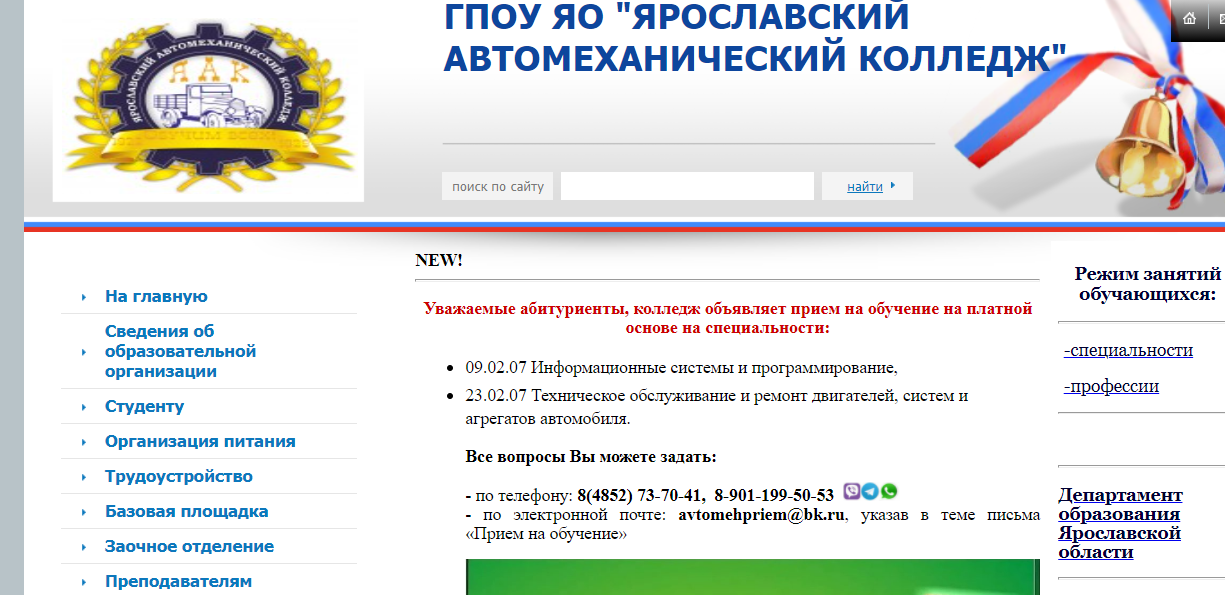 Зарегистрируйтесь  на портале, получите пароль на электронную почту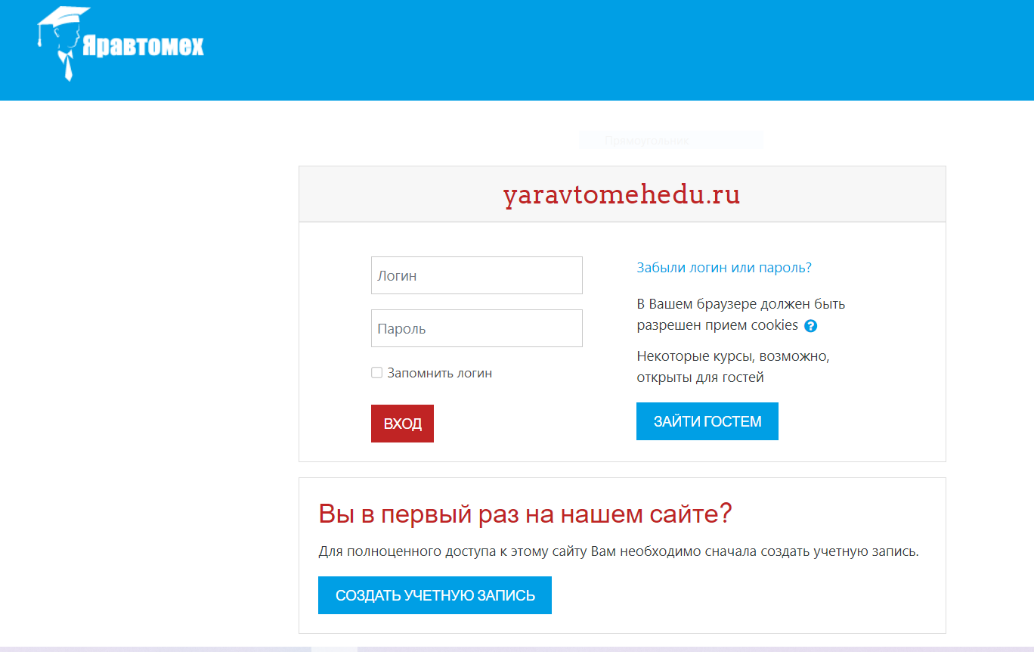 Авторизуйтесь  на портале: введите логин и пароль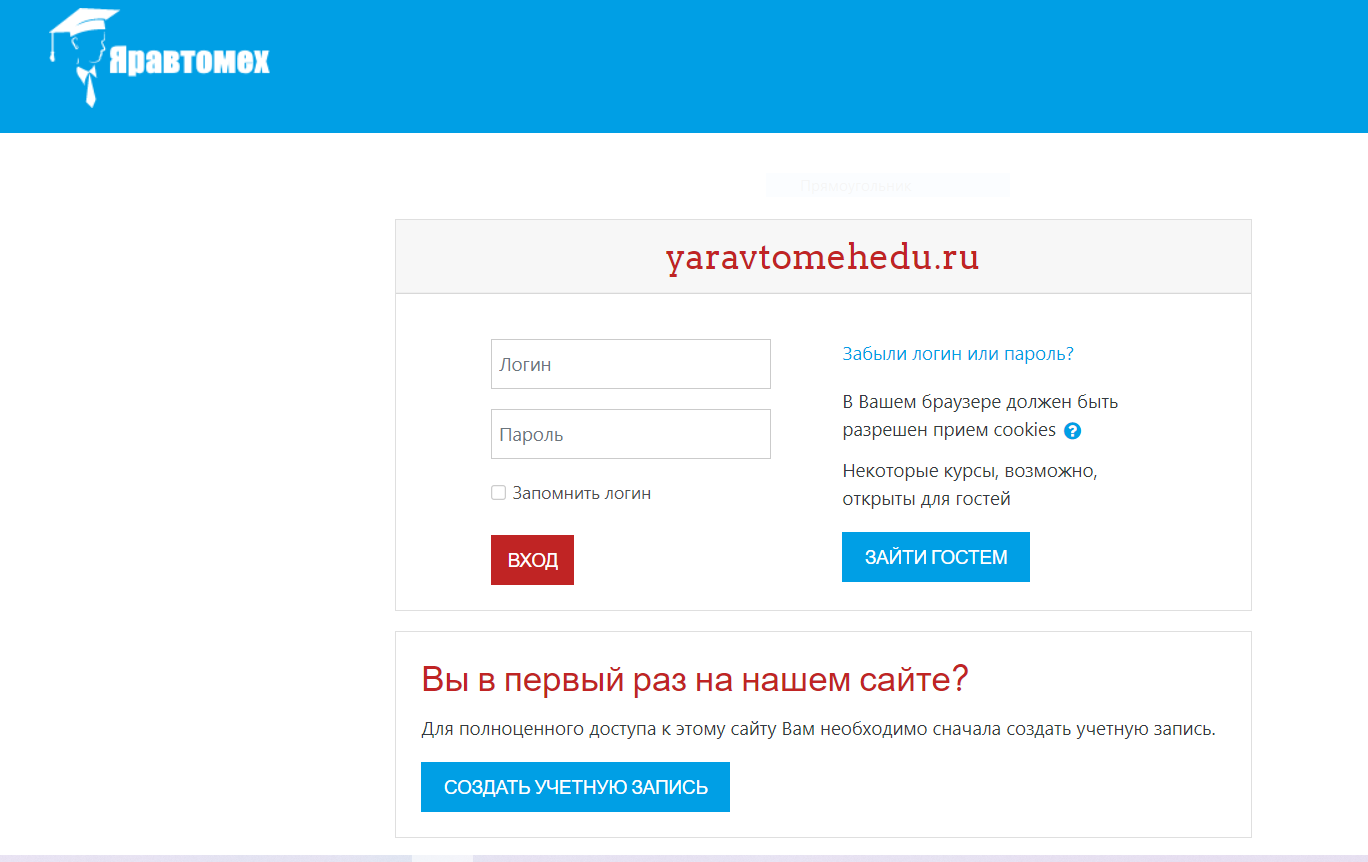 Инструкция по работе с курсомПеред Вами открывается  список курсов, выберите необходимый и щелкните по ссылке/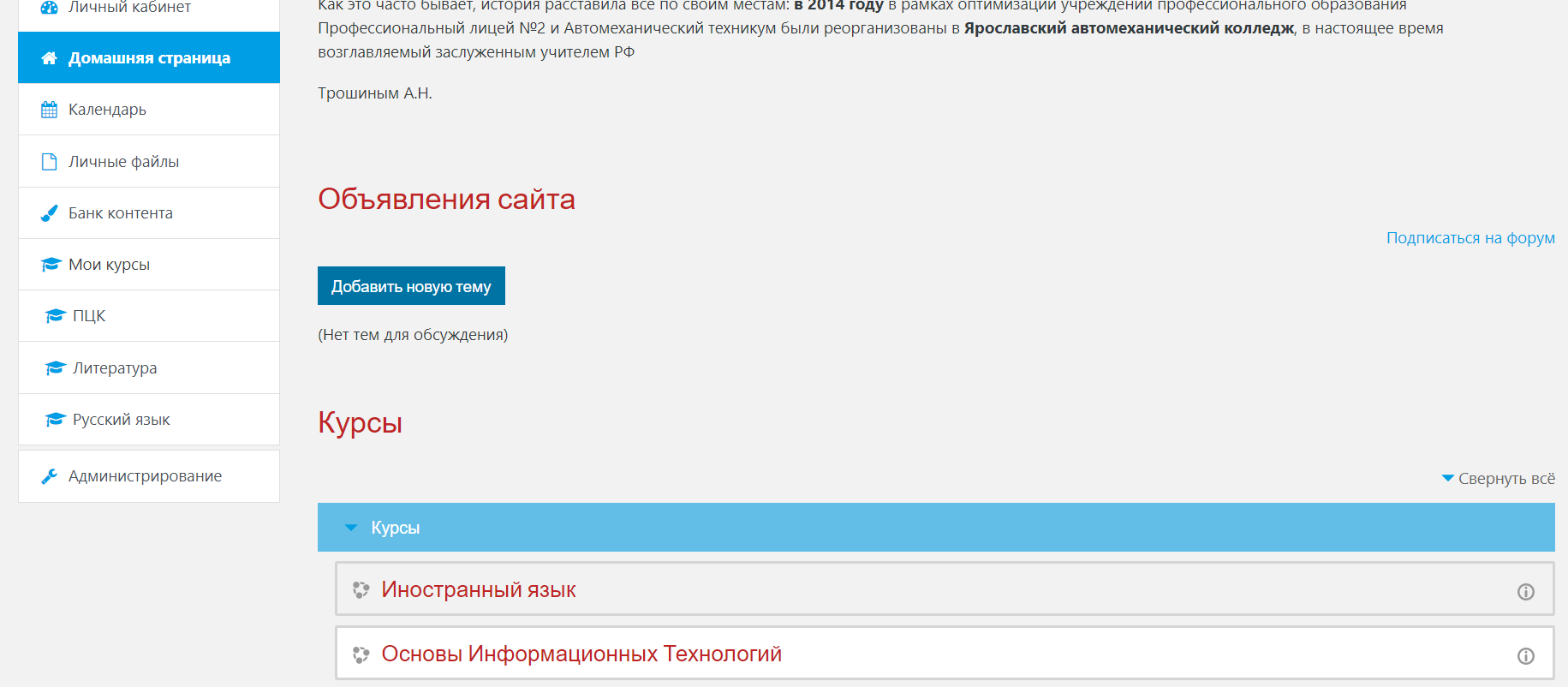 Материалы курса отображаются на экране. Вам доступны лекции, тестовые задания, практические работы и т.д.Выполненные задания  становятся доступны преподавателю  сразу после прохождения.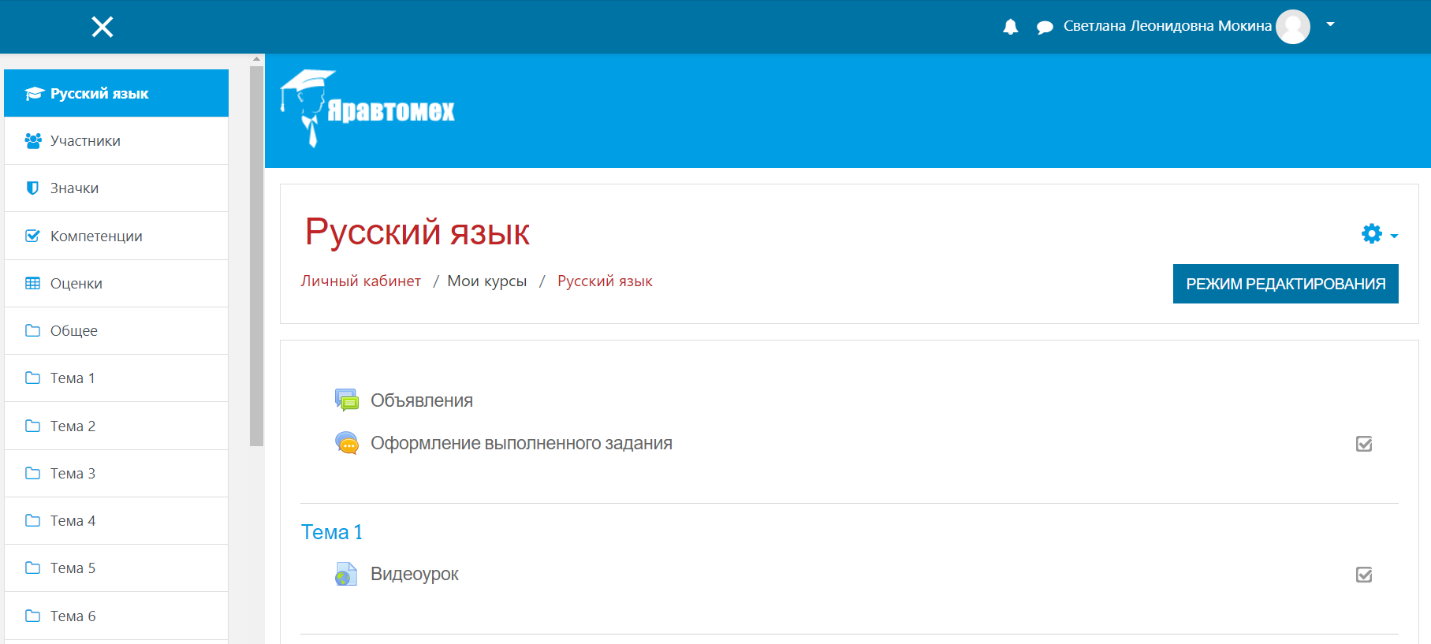 